СОСТАВ КОМИССИЙ ОБЩЕСТВЕННОГО СОВЕТА города АЛМАТЫ III СОЗЫВАФотоФИОДолжность Комиссия №1 по коммунальной инфраструктуре, мобильности, экологии, финансам, активам и безопасностиКомиссия №1 по коммунальной инфраструктуре, мобильности, экологии, финансам, активам и безопасностиКомиссия №1 по коммунальной инфраструктуре, мобильности, экологии, финансам, активам и безопасности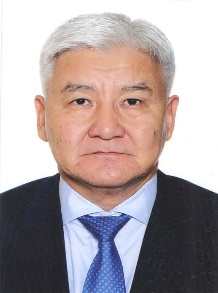 ДЖАПАРОВБорисАликенович(председатель)Генеральный директор КазРЕНА, доктор технических наук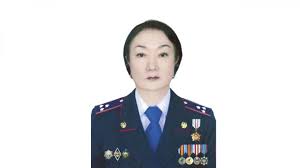 ШОПШЕКБАЕВААйгульШопшекбаевна(заместитель)Полковник полиции в отставке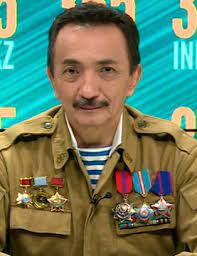 АБДУШУКУРОВМуратМуктаровичПредседатель Координационного совета ветеранов и инвалидов войны в Афганистане и локальных военных конфликтов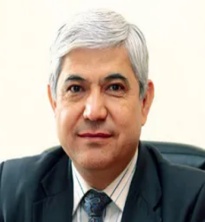 АРУПОВАкимжанАруповичДиректор Института мировой экономики и международных отношений, Советник председателя городского этнокультурного центра уйгуров Казахстана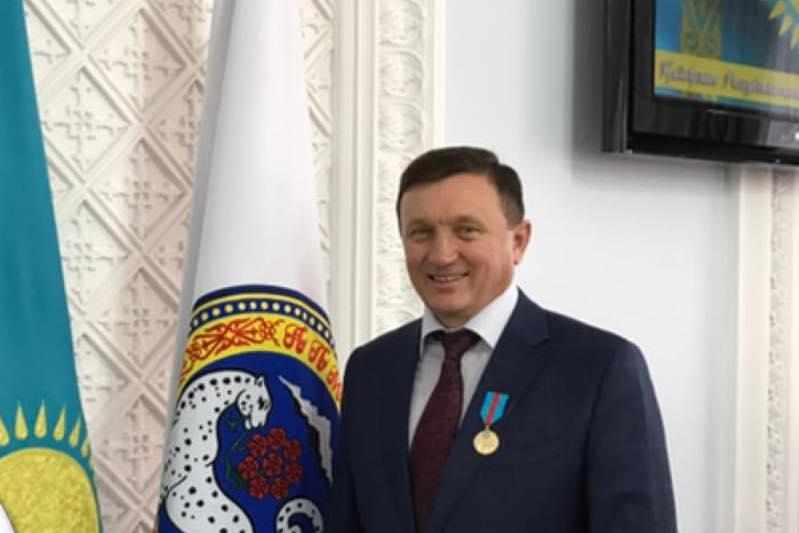 БЕЛЯНОВАлександрПетровичПредседатель Общественного Совета по противодействию коррупции при Департаменте юстиции г.Алматы,президент компании «Express Autoservice»,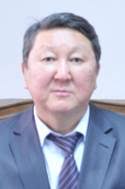 КАМАЛОВБахтиярКамаловичПредседатель Медеуского районного филиала РОО «Организация ветеранов РК»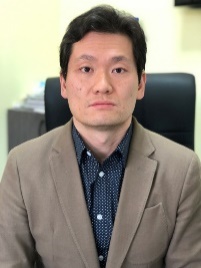 КИМВячеславСеменовичДиректор ТОО фирма «Женис»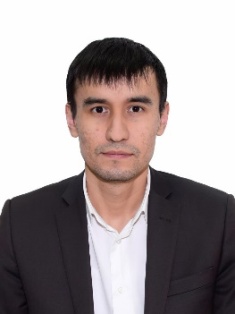 ХАЛИТОВДаниярЗиннуровичРуководитель ОФ «Экологическое сообщество Казахстана»Комиссия №2 по строительству, земельным отношениям, урбанистике, энергетике и водоснабжениюКомиссия №2 по строительству, земельным отношениям, урбанистике, энергетике и водоснабжениюКомиссия №2 по строительству, земельным отношениям, урбанистике, энергетике и водоснабжению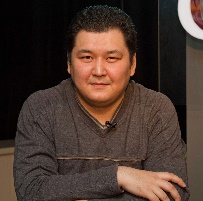 ШИБУТОВМаратМаксумович(председатель)Заместитель директора ОФ «Международный институт социологии и политики»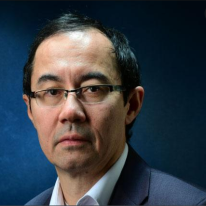 НАУРЫЗБАЕВАсетКабдушович(заместитель)Соучредитель ТОО «Solai Tech», модератор гражданской инициативы «Чистый воздух Алматы»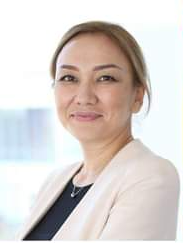 БАЙГАБУЛОВАГульмираМасабаевнаГенеральный директор, учредитель ТОО «Urban Living», урбанист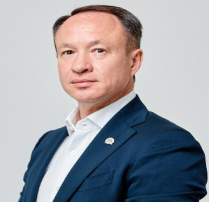 НУРТАЕВТимурТаймасовичДиректор ТОО «Timus Development», Член Республиканского общественного объединения «Qazaq Geography»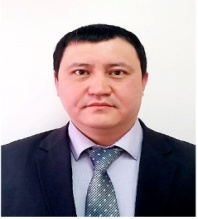 АКБАЙАйдын СерікұлыДиректор ТОО проектная компания «Sky Saulet»Комиссия №3 по общественному развитию, религии, культуре, молодежи и спортуКомиссия №3 по общественному развитию, религии, культуре, молодежи и спортуКомиссия №3 по общественному развитию, религии, культуре, молодежи и спорту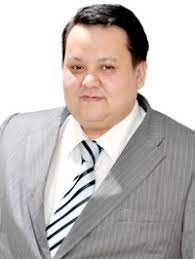 КИСИКОВБекнурСейтжанович(Председатель)Президент Казахстанской Ассоциации Франчайзинга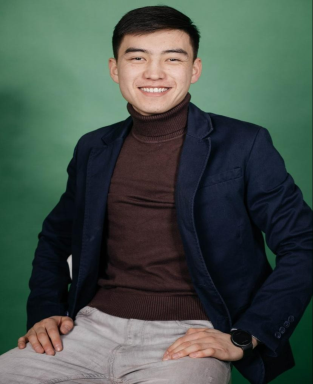 ҒАЗИЗҚайсарАйдосұлыМолодежный активист, индивидуальный предприниматель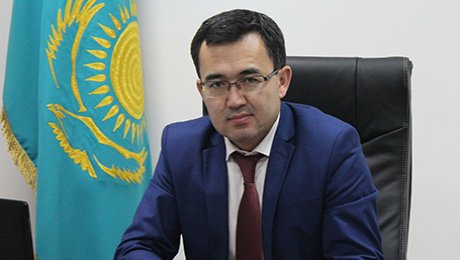 ЕСЕНБЕКОВАйдарРахымжановичИ.о. руководителя Управления общественного развития города Алматы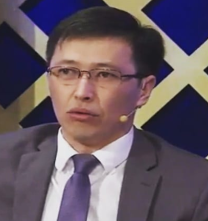 ЖАНЫСБАЙТалғатСағатұлыПредседатель ОО «Құндылықпен Тәрбие»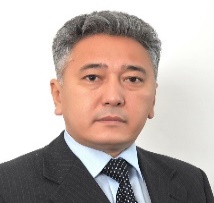 ЖУМАДИЛАрманКабдешулыЗаведующий отделом Института истории и этнологии имени Ч.Ч.Валиханова, Заместитель председателя Алматинского городского филиала ДПК «Ак жол»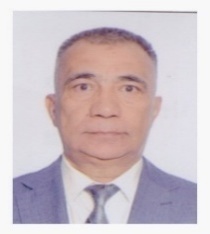 КУАНБАЕВ Нурлыбек ШамшатовичСоветник генерального директора ТОО «Қазақ газеттері»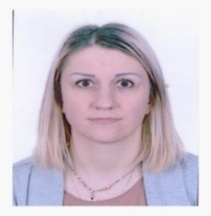 МУРЗАЕВА Алина АлександровнаРуководитель ТОО «Alliance school»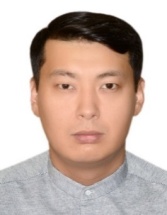 РЫСБЕКОВ Марлен ЖаксыбековичНотариус города АлматыКомиссия №4 по экономике, предпринимательству, инвестициям, цифровизации и туризмуКомиссия №4 по экономике, предпринимательству, инвестициям, цифровизации и туризмуКомиссия №4 по экономике, предпринимательству, инвестициям, цифровизации и туризму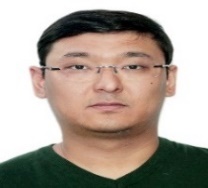 ЖАКУПОВНуржанБауржанович(Председатель)Директор ТОО «Yunur Consulting», Председатель ОФ «Хак-Назар», Председатель ОЮЛ «Ассоциация по профилактике социально-значимых заболеваний Жана-Гасыр»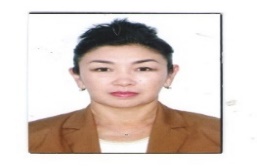 КУРАБАЕВАЖанарТукешкызы(заместитель)Генеральный директор ТОО «Фирма-Тигрохауд», бизнесвумен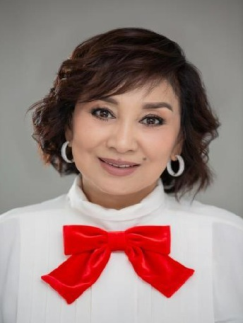 БАТАЕВААкбалышЖумабаевнаДиректор ТОО «ВВCompany», предприниматель, ментор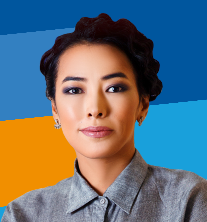 КОЖАЛИЕВАТогжанБақытжанқызыИсполнительный директор общественного благотворительного фонда «HAQ»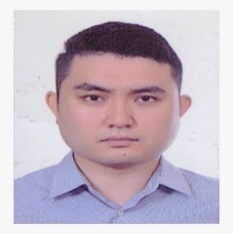 КАПАСОВДуманЖандосовичРуководитель ОФ «Green Oi», Основатель Велосообщества Казахстана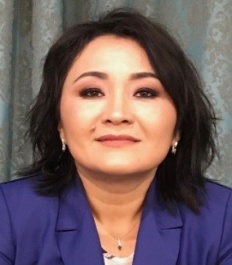 ЖАНДАЙ Сана ШайханқызыУчредитель и директор производственной компании «ADANAZ»,  член Ассоциации Упаковщиков РК,  член Ассоциации деловых Женщин РК,  член комиссии по делам женщин и семейно-демографической политики при акиме г.Алматы,  Руководитель Социального Центра для многодетных и малообеспеченных семей Наурызбайского района «Бакытты Отбасы»Комиссия №5 по здравоохранению, образованию и занятостиКомиссия №5 по здравоохранению, образованию и занятостиКомиссия №5 по здравоохранению, образованию и занятости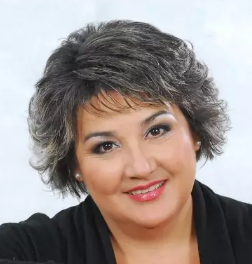 БАЙСАКОВАЗульфия Мухамедбековна(председатель)Председатель правления ОЮЛ «Союз кризисных центров Казахстана» 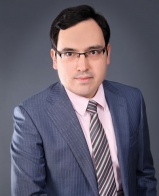 АБДЫХАЛЫКОВ Каиржан Саясатович(заместитель)Ассоциированный профессор Бизнес школы КБТУ, Председатель ОЮЛ «Гражданский альянс Алматы»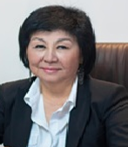 КАСЫМЖАНОВАЖанатКакимсеитовнаГлавный научный консультант ТОО «Научный центр инновационных технологий и исследований»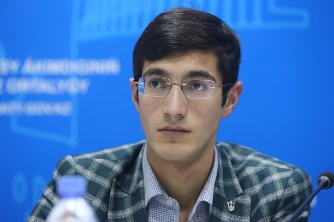 ГАСАНОВРафаэльРуфиковичПрезидент Фонда развития молодежи РК «Дорогу молодым», руководитель информационного агентства Independ.kz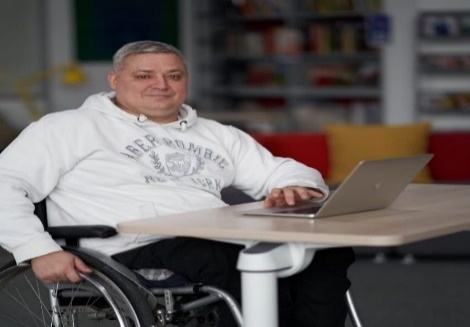 ДЖЕПКАБогданИгоревичЧлен Алматинского общества инвалидов по реабилитации людей с инвалидностью, активист, отстаивающий права людей с особенными потребностями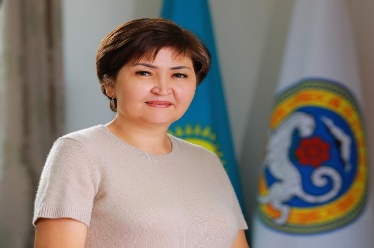 ЖЫЛКЫБАЕВАЛяззат АуесхановнаРуководитель Управления образования города Алматы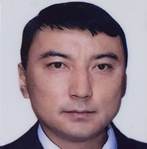 ОМАРГАЛИЕВСагат СаятовичРуководитель ИП «Алтын Сака»,  Президент общественного объединения «Общество инвалидов 
AltynTime», Член совета Координационного совета по вопросам людей с инвалидностью г.Алматы, Член Наблюдательного совета по проведению государственных закупок товаров и услуг для людей с инвалидностью при УСБ Алматы,  Член Координационного совета в области социальной защиты лиц с инвалидностью при правительстве РК,  Член регионального общественного совета по поддержке занятости и социально-уязвимых слоев населения при партии «AMANAT»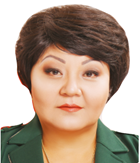 ТОЛЕМИСОВААрайМагауияновнаДиректор, ректор «Научно-исследовательский Международный институт последипломного образования»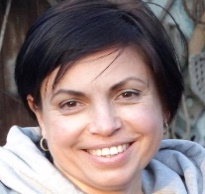 ШИМАНСКАЯПолина ВикторовнаЖурналист, блогер, пресс-секретарь ЦКБ, Образовательной компании Edu Stream